MOD	EUR/44A7/1RESOLUTION 130 (Rev. )Strengthening the role of ITU in building confidence and security in the use of information and communication technologiesThe Plenipotentiary Conference of the International Telecommunication Union (),recallinga)	United Nations General Assembly (UNGA) Resolution 68/198, on information and communication technologies (ICTs) for development;b)	UNGA Resolution 71/199, on the right to privacy in the digital age;c)	UNGA Resolution 68/243, on developments in the field of information and telecommunications in the context of international security;d)	UNGA Resolution 57/239, on the creation of a global culture of cybersecurity;e)	UNGA Resolution 64/211, on the creation of a global culture of cybersecurity and taking stock of national efforts to protect critical information infrastructures;f)	UNGA Resolution 70/125, on the outcome document of the UNGA high-level meeting on the overall review of the implementation of the WSIS outcomes;h)	Resolution 174 (Rev. Busan, 2014) of the Plenipotentiary Conference, on ITU's role with regard to international public policy issues relating to the risk of illicit use of ICTs;i)	Resolution 179 (Rev. Dubai, 2018) of this conference, on ITU's role in child online protection;j)	Resolution 181 (Rev. Guadalajara, 2010) of the Plenipotentiary Conference, on the definitions and terminology relating to building confidence and security in the use of ICTs;k)	Resolution 196 (Rev. Dubai, 2018) of this conference, on protecting telecommunication service users/consumers;)	Resolution 140 (Rev. Dubai, 2018) of this conference, on ITU's role in implementing the WSIS outcomes and in the overall UNGA review of their implementation;consideringa)	that the ITU-coordinated WSIS+10 High-Level Event reaffirmed the importance of building confidence and security in the use of ICTs, as mentioned in relevant paragraphs of the WSIS+10 outcome documents (Geneva, 2014); )	the crucial importance of information and communication infrastructures and their applications to practically all forms of social and economic activity;)	the cybersecurity-related provisions of the Tunis Commitment and the Tunis Agenda for the Information Society and the outcome document of the UNGA high-level meeting on the overall review of the implementation of WSIS;)	that, with the application and development of ICTs, new threats from various sources have emerged, that have had an impact on confidence and security in the use of ICTs by all Member States, Sector Members and other stakeholders, including all users of ICTs, and on the preservation of peace and economic and social development of all Member States, and that threats to and vulnerabilities of infrastructures, networks and devices continue to give rise to ever-growing security challenges across national borders for all countries, in particular developing countries, while noting in this context the strengthening of ITU's role in building confidence and security in the use of ICTs and the need to further enhance international cooperation and capacity building and develop appropriate existing national, regional and international mechanisms (for example agreements, best practices, memoranda of understanding, etc.);)	that the ITU Secretary-General has been invited to support other global or regional cybersecurity projects, as appropriate, and all countries, particularly developing countries, have been invited to take part in their activities that are relevant to ITU;)	the ITU Global Cybersecurity Agenda (GCA), which encourages international cooperation aimed at proposing strategies for solutions to enhance confidence and security in the use of telecommunications/ICTs;)	that, in order to protect these infrastructures and address these challenges and threats, coordinated national, regional and international action is required for prevention, preparation, response and recovery from computer security incidents, on the part of government authorities, at the national (including the creation of national CIRTs) and sub-national levels, the private sector and citizens and users, in addition to international and regional cooperation and coordination, and that ITU has a lead role to play within its mandate and competencies in this field; )	that an iterative, risk-based approach to cybersecurity enables cybersecurity practices to be developed and applied as needed to address constantly evolving threats and vulnerabilities, and that security is a continuous and iterative process which must be built into the development and deployment of technologies and their applications from the beginning and continue throughout their lifetime;)	the need for continual evolution in new technologies to support the early detection of, and coordinated and timely response to, events or incidents compromising computer security, or computer network security incidents that could compromise the availability, integrity and confidentiality of critical infrastructures in ITU Member States, and for strategies that will minimize the impact of such incidents and mitigate the growing risks and threats to which such platforms are exposed;)	that UNGA Resolution 70/125, on the outcome document of the UNGA high-level meeting on the overall review of the implementation of the WSIS outcomes, recognized the challenges that States, in particular developing countries, face in building confidence and security in the use of ICTs and called for renewed focus on capacity building, education, knowledge-sharing and regulatory practice, as well as promoting multistakeholder cooperation at all levels and raising awareness among ICT users, particularly the poorest and most vulnerable;)	that the number of cyberthreats and cyberattacks is growing, as is dependence on are essential for accessing services and information;)	that the nature of the cybersecurity standards landscape calls for cooperation between ITU and other national, regional, global and sectoral organizations;)	that many developing countries are elaborating or implementing national cybersecurity strategies;)	that cybersecurity has become a very important issue at the international level, and that the role and involvement of the United Nations and its relevant specialized agencies such as ITU in building confidence and security in the use of ICTs is therefore important;)	the different roles and responsibilities of all stakeholders in ensuring confidence and security in the use of ICTs;)	that some small and medium enterprises (SMEs) face additional challenges in implementing cybersecurity practices,recognizinga)	that cybersecurity is a fundamental element for securing telecommunication/ICT infrastructures and an essential foundation for social and economic development;b)	that the development of ICTs has been and continues to be instrumental for the growth and development of the global economy, including the digital economy, underpinned by security and trust; c)	that WSIS affirmed the importance of building confidence and security in the use of ICTs and the great importance of multistakeholder implementation at the international level, and established Action Line C5 (Building confidence and security in the use of ICTs), with ITU identified in the Tunis Agenda as moderator/facilitator for the action line, and that this task has been carried out by the Union in recent years, for example under the GCA;)	§ 15 of the Tunis Commitment, which states: "Recognizing the principles of universal and non-discriminatory access to ICTs for all nations, the need to take into account the level of social and economic development of each country, and respecting the development-oriented aspects of the information society, we underscore that ICTs are effective tools to promote peace, security and stability, to enhance democracy, social cohesion, good governance and the rule of law, at national, regional and international levels. ICTs can be used to promote economic growth and enterprise development. Infrastructure development, human capacity building, information security and network security are critical to achieve these goals. We further recognize the need to effectively confront challenges and threats resulting from use of ICTs for purposes that are inconsistent with objectives of maintaining international stability and security and may adversely affect the integrity of the infrastructure within States, to the detriment of their security. It is necessary to prevent the abuse of information resources and technologies for criminal and terrorist purposes, while respecting human rights", and that the challenges created by this misuse of ICT resources have only continued to increase since WSIS;)	that Member States, in particular developing countries, in the elaboration of appropriate and workable legal measures relating to protection against cyberthreats at the national, regional and international levels, may require assistance from ITU in establishing technical and procedural measures, aimed at securing national ICT infrastructures, on request from these Member States, while noting that there are a number of regional and international initiatives which may support these countries in elaborating such legal measures;)	that secure and trusted networks will build confidence and encourage the exchange and use of information and data;)	that the development of human skills and capacity building are key to enhancing the protection of information networks;)	that Member States make efforts to improve institutional environments;)	that risk assessment and analysis provide a better understanding of the cybersecurity risks that organizations face and how to mitigate them,awarea)	that ITU and other international organizations, through a variety of activities, are examining issues related to building confidence and security in the use of ICTs, including stability and measures to combat spam, malware, etc. and to protect personal data and privacy; b)	that ITU has a fundamental to play in building confidence and security in the use of ICTs;)	that ITU is also assisting developing countries in building confidence and security in the use of ICTs and supporting the establishment of CIRTs, including CIRTs responsible for government-to-government cooperation, and the importance of coordination among all relevant organizations,notinga)	that, as an intergovernmental organization with private-sector participation, ITU is well-positioned to play an important role, together with other relevant international bodies and organizations, in addressing threats and vulnerabilities, which affect efforts to build confidence and security in the use of ICTs;b)	§§ 35 and 36 of the Geneva Declaration of Principles and § 39 of the Tunis Agenda, on building confidence and security in the use of ICTs;c)	that although there are no universally agreed upon definitions of spam and other terms in this sphere, spam was characterized by ITU-T Study Group 2, at its June 2006 session, as a term commonly used to describe unsolicited electronic bulk communications over e-mail or mobile messaging, usually with the objective of marketing commercial products or services;d)	the Union's initiative on cooperation with the Forum for Incident Response and Security Teams,resolves1	to continue to give this work high priority within ITU, in accordance with its competences and expertise, including promoting common understanding among governments and other stakeholders of building confidence and security in the use of ICTs at national, regional and international level;	to give high priority to the work of ITU described under bearing in mind above, in accordance with its competencies and areas of expertise, and to continue to work closely, as appropriate, with other relevant bodies/agencies within the United Nations and other relevant international bodies, taking into account the specific mandates and areas of expertise of the different agencies, while being mindful of the need to avoid duplicating work between organizations and among the Bureaux or the General Secretariat;	that ITU shall focus resources and programmes on those national, regional and international areas of cybersecurity within its core mandate and expertise, notably the technical and development spheres, and not including areas related to Member States' application of legal or policy principles related to national defence, national security, content and cybercrime, which are within their sovereign rights, although this does not however exclude ITU from carrying out its mandate to develop technical recommendations designed to reduce vulnerabilities in the ICT infrastructure, nor from providing all the assistance that was agreed upon at WTDC-17, including under Objective 2 and in activities under Question 3/2;	to promote a culture in which security is seen as a continuous and iterative process, built into products from the beginning and continuing throughout their lifetime, and is accessible and understandable for users;	to promote greater awareness among ITU members on the activities carried out within ITU and other relevant entities involved in strengthening cybersecurity, including on capacity building;	to contribute to further strengthening the trust and security framework, consistent with ITU's role as lead facilitator of WSIS Action Line C5, taking into account Resolution 140 (Rev. Dubai, 2018);	to continue to maintain, in building upon the information base associated with the "ICT Security Standards Roadmap" and ITU-D's efforts on cybersecurity, and with the assistance of other relevant organizations, an inventory of national, regional and international initiatives and activities to promote the development of common approaches in the field of cybersecurity; 	to develop case studies on cybersecurity-related institutional arrangements in cooperation with the membership and relevant organizations;	to consider the specific cybersecurity challenges faced by SMEs and incorporate those considerations into ITU's activities in the area of building confidence and security in the use of ICTs; 	to take into account the impact of the deployment of emerging technologies on cybersecurity, and incorporate this consideration in activities in the area of building confidence and security in the use of ICTs;	to support the development of infrastructure which underpins the ongoing digital transformation of the global economy by building confidence and security in the use of ICTs, in particular in dealing with existing and future threats, within the mandate of ITU;	to utilize the GCA framework in order to further guide the work of the Union on efforts to build confidence and security in the use of ICTs,instructs the Secretary-General and the Directors of the Bureaux1	to continue to review: i)	the work done so far in the three Sectors, under the GCA and in other relevant organizations and initiatives to address and strengthen protection against existing and future threats in order to build confidence and security in the use of ICTs; ii)	the progress achieved in the implementation of this resolution, with ITU continuing to play a lead facilitating role as the moderator/facilitator for Action Line C5, with the help of the advisory groups, consistent with the ITU Constitution and the ITU Convention;iii)	the results of work done so far to support developing countries in particular to build capacity and skills in cybersecurity in order to ensure that ITU is effectively focusing its resources to address development challenges;	consistent with Resolution 45 (Rev. Dubai, 2014), to report to the Council on activities within ITU and other relevant organizations and entities to enhance cooperation and collaboration, regionally and globally, to strengthen building confidence and security in the use of ICTs of Member States, in particular developing countries, taking into account any information provided by Member States, including information on situations within their own jurisdiction that could affect this cooperation; 	consistent with Resolution 45 (Rev. Dubai, 2014), to report on memoranda of understanding (MoU) between countries, as well as existing forms of cooperation, providing analysis of their status, scope and how these cooperative mechanisms can be applied to strengthen cybersecurity and combat cyberthreats, with a view to enabling Member States to identify whether additional memoranda or mechanisms are required;	to raise awareness on the activities carried out within ITU and other relevant entities involved in strengthening cybersecurity, including on capacity building, and of the particular challenges faced by developing countries in building confidence and security in the use of ICTs, consistent with resolves ;	to facilitate access to tools and resources, within the available budget, required for enhancing confidence and security in the use of ICTs for all Member States, consistent with WSIS provisions on universal and non-discriminatory access to ICTs for all nations;	to continue knowledge- and information- sharing of existing and future national, regional and international cybersecurity-related initiatives worldwide through the ITU cybersecurity webpage, and encourage all stakeholders to contribute to these activities, taking into account existing portals;	to report annually to the Council on these activities and to make proposals as appropriate;	to further enhance coordination between the study groups and programmes concerned,instructs the Director of the Telecommunication Standardization Bureau1	to intensify work within existing ITU-T study groups in order to:i)	address existing and future threats and vulnerabilities affecting efforts to build confidence and security in the use of ICTs, taking into account new services and emerging applications based on telecommunication/ICT networks, by developing reports or recommendations, as appropriate, with the goal of implementing WTSA resolutions, particularly Resolutions 50 and 52 (Rev. Hammamet, 2016) and Resolution 58 (Rev. Dubai, 2012), allowing work to begin before a question is approved;ii)	seek ways to enhance the exchange of technical information in these fields, promote the adoption of protocols and standards that enhance security, and promote international cooperation among appropriate entities;iii)	facilitate projects deriving from the outcomes of WTSA, in particular:•	Resolution 50 (Rev. Hammamet, 2016), on cybersecurity;•	Resolution 52 (Rev. Dubai, 2012), on countering and combating spam;2	to consider within ITU-T the promotion of a culture in which security is seen as a continuous and iterative process, and to make proposals to the Council as appropriate;3	to continue collaboration with relevant organizations with a view to exchanging best practices and disseminating information through, for example, joint workshops and training sessions and joint coordination activity groups, and, by invitation, through written contributions from relevant organizations,instructs the Director of the Telecommunication Development Bureau1	consistent with the results of WTDC-, and pursuant to Resolutions 45 (Rev. ) and 69 (Rev. ), Resolution 80 (Buenos Aires, 2017) and , to support ongoing regional and global cybersecurity projects, and to encourage all countries to take part in these activities;2	upon request, to support ITU Member States in their efforts to build capacity, by facilitating Member States' access to resources developed by other relevant international organizations that are working on national legislation to combat cybercrime; supporting ITU Member States' national and regional efforts to build capacity to protect against cyberthreats/cybercrime, in collaboration with one another; consistent with the national legislation of Member States referred to above, assisting Member States, in particular developing countries, in the elaboration of appropriate and workable legal measures relating to protection against cyberthreats at national, regional and international levels; establishing technical and procedural measures aimed at securing national ICT infrastructures, taking into account the work of the relevant ITU-T study groups and, as appropriate, other relevant organizations; establishing organizational structures, such as CIRTs, to identify, manage and respond to cyberthreats, and cooperation mechanisms at the regional and international level;3	to provide the necessary financial and administrative support for these projects within existing resources, and to seek additional resources (in cash and in kind) for the implementation of these projects through partnership agreements;4	to ensure coordination of the work of these projects within the context of overall activities in its role as moderator/facilitator for WSIS Action Line C5, and to eliminate any duplication regarding this important subject with the General Secretariat and ITU-T;5	to coordinate the work of these projects with that of the ITU-D study groups on this topic, and with the relevant programme activities and the General Secretariat;6	to continue collaboration with relevant organizations with a view to exchanging best practices and disseminating information through, for example, joint workshops and training sessions;7	to support the work of ITU-T Study Group 17 and other ITU-T study groups by promoting and facilitating the implementation of approved security-related ITU-T recommendations by ITU Member States and Sector Members, especially from developing countries;	to support ITU Member States in the development of their national and/or regional cybersecurity strategies toward building national capabilities for protecting against and dealing with cyberthreats in accordance with the principles of international cooperation, consistent with Objective 2 of the Buenos Aires Action Plan;	to support the membership in the development of human skills and capacity building to enhance cybersecurity;	to support the membership in the risk-assessment activities related to cybersecurity;	to report annually to the Council on these activities and make proposals as appropriate,further instructs the Director of the Telecommunication Standardization Bureau and the Director of the Telecommunication Development Bureau, each within the scope of their responsibilities1	to implement relevant resolutions of both WTSA-16 and WTDC-17, including output 2.2 under Objective 2 of the Buenos Aires Action Plan, with particular focus on the needs of developing countries as they undertake efforts to improve cybersecurity and build confidence and security in the use of ICTs;2	to identify and promote the availability of information on building confidence and security in the use of ICTs, including the ICT infrastructure, for Member States, Sector Members and relevant organizations; 3	without duplicating the work under ITU-D Question 3/2, to continue identifying best practices related to Question 3/2, including establishing CIRTs, to review the reference guide for the Member States and, where appropriate, to contribute to Question 3/2;4	to cooperate with relevant organizations and other relevant international and national experts, as appropriate, in order to identify best practices in building confidence and security in the use of ICTs, including the establishment of CIRTs;5	to take action with a view to new questions being examined by the study groups within the Sectors on the establishment of confidence and security in the use of ICTs;6	to identify and document practical steps to support developing countries in building capacity and skills in cybersecurity, taking into account the specific challenges they face;7	to take into account the challenges faced by all stakeholders, particularly in developing countries, in building confidence and security in the use of ICTs and identifying steps that can help to address them;8	to identify and document practical steps to strengthen security in the use of ICTs internationally, including the concept that security is seen as a continuous and iterative process, based on widely accepted practices, guidelines and recommendations that Member States and other stakeholders can choose to apply to improve their ability to combat cyberthreats and attacks, including a dynamic and iterative risk-based approach that reflects the evolving nature of threats and vulnerabilities, and to strengthen international cooperation in building confidence and security in the use of ICTs, taking into account the GCA and within the available financial resources;	to support strategy, organization, awareness-raising, cooperation, evaluation and skills development;	to provide the necessary technical and financial support, within the constraints of existing budgetary resources, in accordance with Resolution 58 (Rev. Dubai, 2012); 	to encourage the engagement of experts in the ITU's activities in the area of building confidence and security in the use of ICT;	to mobilize appropriate extrabudgetary resources, outside the regular budget of the Union, for the implementation of this resolution, to help developing countries;	to support and assist developing countries in promoting and facilitating the implementation of security-related ITU-T recommendations,instructs the Secretary-Generalpursuant to his initiative on this matter:1	to report to the Council, taking into account the activities of the three Sectors, on the implementation and effectiveness of the action plan to strengthen the role of ITU in building confidence and security in the use of ICTs;2	to cooperate with relevant international organizations, including through the adoption of MoUs, subject to the approval of the Council in this regard, in accordance with Resolution 100 (Minneapolis, 1998) of the Plenipotentiary Conference,requests the ITU Councilto include the report of the Secretary-General in the documents sent to Member States in accordance with No. 81 of the Convention,invites Member States 1	to consider joining appropriate competent international and regional initiatives for enhancing national legislative frameworks relevant to the security of information and communication networks;2	to closely collaborate in strengthening regional and international cooperation, taking into account Resolution 45 (Rev. Dubai, 2014), with a view to enhancing confidence and security in the use of ICTs, in order to mitigate risks and threats; 3	to support ITU initiatives on cybersecurity, including the Global Cybersecurity Index (GCI), in order to promote government strategies and the sharing of information on efforts across industries and sectors;4	to inform the Secretary-General of relevant activities related to this resolution regarding confidence and security in the use of ICTs;5	to benefit from the resources, support and best practices of national, regional and international cybersecurity-related initiatives worldwide through the ITU cybersecurity webpage;6	to collaborate with relevant organizations, through the exchange of best practices in building confidence and security in the use of ICTs, including the development and implementation of national CIRTs;7	to continue to raise awareness through the dissemination of best practices and policies that have been implemented in order to increase the ability to develop appropriate policies to address the protection of users, so as to enhance trust in the use of telecommunications/ICTs,invites Member States, Sector Members and Associates1	to contribute on this subject to the relevant ITU study groups and to any other activities for which the Union is responsible;2	to contribute to building confidence and security in the use of ICTs at the national, regional and international levels, by undertaking activities as outlined in the WSIS outcome documents, the WSIS+10 statement on the implementation of WSIS outcomes and the WSIS+10 vision for WSIS beyond 2015, and the outcome document of the UNGA high-level meeting on the overall review of the implementation of the WSIS outcomes, and to contribute to the preparation and implementation of those activities;3	to raise awareness among all stakeholders, including organizations and individual users, of the importance of strengthening cybersecurity, including the implementation of basic safeguards;4	to promote the development of educational and training programmes to enhance user awareness of risks in cyberspace and the steps that users can take to protect themselves;5	to incorporate an iterative, risk-based approach towards addressing evolving threats and vulnerabilities, and to promote a culture in which security is seen as a continuous and iterative process which must be built into the development and deployment of technologies and their applications from the beginning and continue throughout their lifetime, in their efforts to build confidence and security in the use of ICTs;6	to collaborate, as appropriate, in order to address and prevent problems that undermine confidence and security in the use of telecommunications/ICTs.______________Plenipotentiary Conference (PP-22)
Bucharest, 26 September – 14 October 2022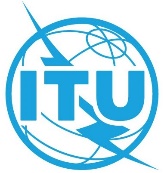 PLENARY MEETINGAddendum 7 to
Document 44-E3 June 2022Original: EnglishMember States of the European Conference of Postal and Telecommunications Administrations (CEPT)Member States of the European Conference of Postal and Telecommunications Administrations (CEPT)ECP 7 - REVISION TO RESOLUTION 130:ECP 7 - REVISION TO RESOLUTION 130:Strengthening the role of ITU in building confidence and security in the use of information and communication technologiesStrengthening the role of ITU in building confidence and security in the use of information and communication technologies